ИП «Катков А.В.»       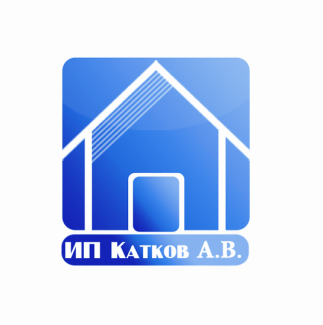 МО, г. Талдом, ул. Советская, д.46, тел. 8(915)324-42-04                                                                                                         8(985)-061-46-44                                    Прайс-лист   от 01.02.2015Штакетник*П-образные металлические планки выпускаются разной ширины B=80мм(А=30мм)-14 шт с листаВ=90 мм (А=40мм)-12В=100 мм (А=50мм)-11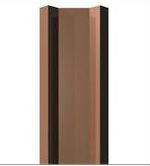 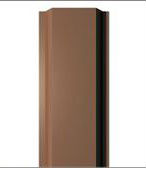 В=115 мм (А=60мм)-10В=125 мм (А=75мм)-9В=143 мм (А=93мм)-8                                                                   П-образный			М-образныйНаимено-ваниеШирина ммЭскизЦена, руб/п.м.Цена, руб/п.м.Цена, руб/п.м.Цена, руб/п.м.Наимено-ваниеШирина ммЭскизОЦРЕРЕ  2-х стороннийPrintechШтакетникМ-образный10015                15                 15               15                                  5550606585ШтакетникП - образный80/90А*   12                                            12      20                                               20                                В*48556280ШтакетникП - образный100А*   12                                            12      20                                               20                                В*50606585ШтакетникП - образный115А*   12                                            12      20                                               20                                В*53637090ШтакетникП - образный125А*   12                                            12      20                                               20                                В*56707595ШтакетникП - образный143А*   12                                            12      20                                               20                                В*607580105ПО (планка обрамления верхняя)Длина 20002500300015                                20                     30             15170190205180200220190215235220250280